GOVERNMENT POLYTECHNIC CHHAPRA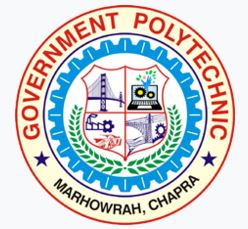 COURSE FILE(Lecture Plan)AUTOMOLE AIRCONDITIONINGFaculty Name:Prof.Mukesh KumarLecturerDEPARTMENT OF AOTOMOBILE ENGINEERINGCONTENTSTime tableVision of the Department Mission of the department Course Syllabus Reference MaterialsStudent list 10.Lecture Plan Question BankTime tableDepartment of Automobile EngineeringVisionTo be a centre of excellence in the field of Mechanical Engineering offering value based world class education and research producing well qualified engineers, who can contribute favorably to the technological and socio-economic development of the nation.Mission1. To ensure sufficient modern technological exposure to the students in order to create skilled professionals.2. To frequently update the labs keeping in view the requirement of the current industry scenario.3. To extend counseling and career guidance facility to the students to help them to achieve their goal.4. To encourage faculties and staffs to pursue higher education and to do the research work.5. To encourage faculties and staffs to participate in various seminars, conferences and workshops to keep themselves updated of the state-of-the-art technology.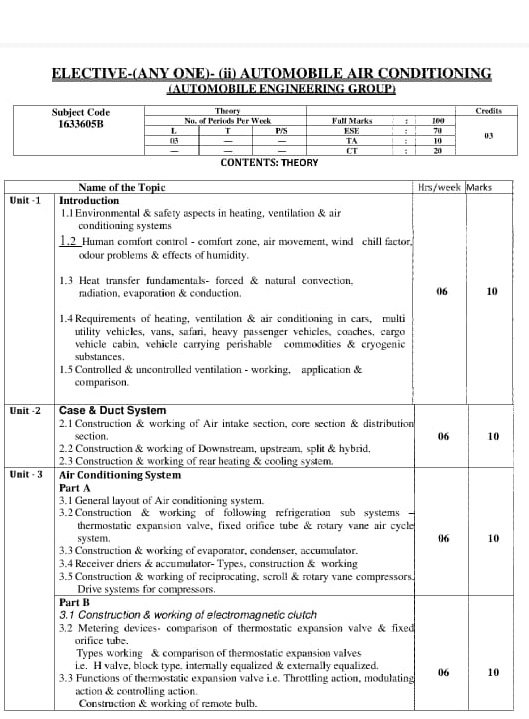 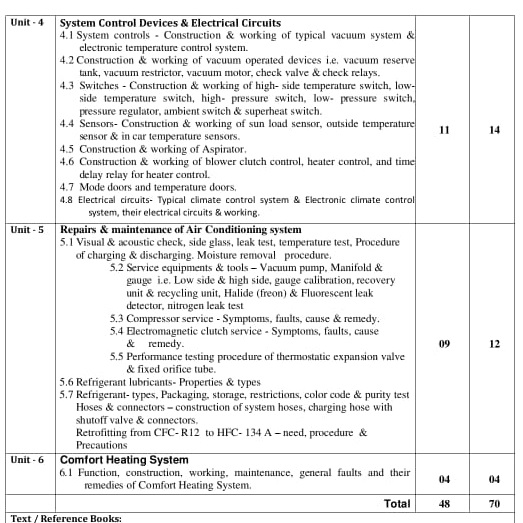 Text / Reference Books: Automobile Air Conditioning Boyce H. Dwiggins Thomson Learning Service Manual -- Subros Company Service Manual -- Sanden Company Service Manual -- Baher Company Automotive Air conditioning & Climate control system Stevan Daley Automobile Engineering K.K JainLecture planStudent listSTATE BOARD OF TECHNICAL EDUCATIONBihar, Patna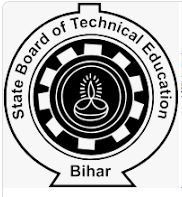 &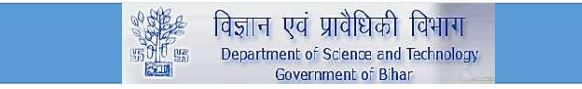 1st10:00-11:002nd1:00-12:003rd12:00-1:004th2:00-3:005th3:00-4:006th4:00-5:00MONLUNCHTUELUNCHWEDLUNCHTHULUNCHFRILUNCHSATLUNCHUnitName of TopicNo. of Lecture01Environmental & safety aspects in heating, ventilation & air conditioning systems Lec-101Human comfort control - comfort zone, air movement, wind chill factor, odour problems & effects of humidity.Lec-201 Heat transfer fundamentals- forced & natural convection, radiation, evaporation & conduction. Lec-301Requirements of heating, ventilation & air conditioning in cars, multi utility vehicles, vans, safari, heavy passenger vehiclesLec-401, coaches, cargo vehicle cabin, vehicle carrying perishable commodities & cryogenic substancesLec-501Controlled & uncontrolled ventilation - working, application & comparison.Lec-601Class test-01UnitName of TopicNo. of Lecture02Construction & working of Air intake sectionLec-702, core section & distribution section. Lec-802Construction & working of DownstreamLec-902, upstream, split & hybrid.Lec-1002Construction & working of rear heating & Lec-1102cooling systemLec-1202Class test-02UnitName of TopicNo. of Lecture03PARTAGeneral layout of Air conditioning system. Lec-1303PARTAConstruction & working of following refrigeration sub systems – thermostatic expansion valve, Lec-1403PARTAfixed orifice tube & rotary vane air cycle systemLec-1503PARTAConstruction & working of evaporator, condenser, accumulator. Lec-1603PARTAReceiver driers & accumulator- Types, construction & working Lec-1703PARTAConstruction & working of reciprocating, scroll & rotary vane compressors. Drive systems for compressors.Lec-1803PARTAClass test-03UnitName of TopicNo. of Lecture03PARTBConstruction & working of electromagnetic clutch Lec-1903PARTB Metering devices- comparison of thermostatic expansion valve & fixed orifice tubeLec-2003PARTB Types working & comparison of thermostatic expansion valves i.e. H valve, block type, internally equalized & externally equalizedLec-2103PARTBFunctions of thermostatic expansion valve Lec-2203PARTBThrottling action, modulating action Lec-2303PARTB& controlling action. Construction & working of remote bulb compressors.Lec-2403PARTBClass test-03UnitName of TopicNo. of Lecture04System controls - Construction & working of typical vacuum system & electronic temperature control system..Lec-2504 Construction & working of vacuum operated devices i.e. vacuum reserve tank, Lec-2604vacuum restrictor, vacuum motor, check valve & check relaysLec-2704Switches - Construction & working of high- side temperature switch, lowside temperature switch, high- pressure switchLec-2804, low- pressure switch, pressure regulator, ambient switch & superheat switch. Lec-2904 Sensors- Construction & working of sun load sensor, outside temperature sensor & in car temperature sensorsLec-3004Construction & working of AspiratorLec-3104Construction & working of blower clutch control, heater control, and time delay relay for heater controlLec-3204Mode doors and temperature doors. Lec-3304Electrical circuits- Typical climate control systemLec-3404Electronic climate control system, their electrical circuits & working,Lec-3504Class test-04UnitName of TopicNo. of Lecture05Visual & acoustic check, side glass, leak test, temperature test, Procedure of charging & discharging. Moisture removal procedure. Lec-3605Service equipments & tools – Vacuum pump, Manifold & Lec-3705gauge  Low side & high side, gauge calibration, recovery unit & recycling unit, Halide (freon) & Fluorescent leak detector, nitrogen leak test.Lec-3805 Compressor service - Symptoms, faults, cause & remedy.Lec-3905Electromagnetic clutch service - Symptoms, faults, cause & remedy. Lec-4005 Performance testing procedure of thermostatic expansion valve & fixed orifice tube. Lec-4105Refrigerant lubricants- Properties & types Lec-4205Refrigerant- types, Packaging, storage, restrictions, color code & purity test Hoses & connectors – Lec-4305construction of system hoses, charging hose with shutoff valve & connectors. Retrofitting from CLec-4405Class test-05UnitName of TopicNo. of Lecture06Function, construction Comfort Heating SystemLec-4506working, maintenance Comfort Heating SystemLec-4606, general faults of comfort Heating SystemLec-4706remedies of Comfort Heating SystemLec-4806Class test-06Roll NumberName Of the Student401/E/20SUNNY KUMAR402/E/20VIVEK RAJ601/E/20RANJEET KR. RAM602/E/20RAJEEV KUMAR603/E/20NITESH KUMAR LAL604/E/20GULFAN ALAM605/E/20ASHISH RAJ